Maths Resources – Monday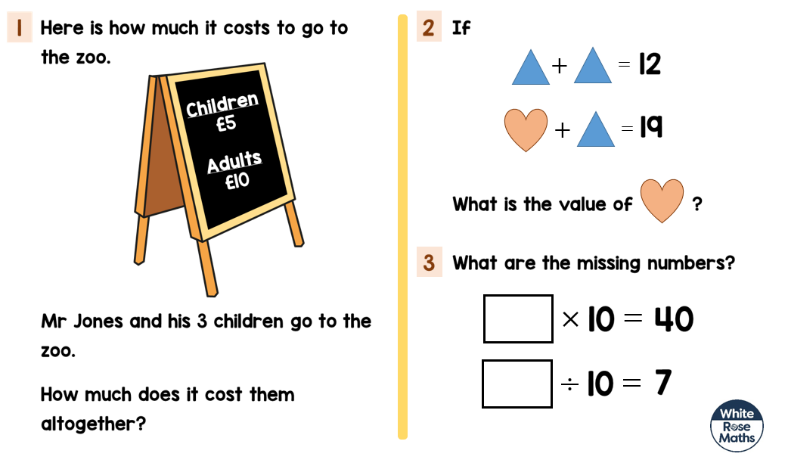 Maths Resources – Tuesday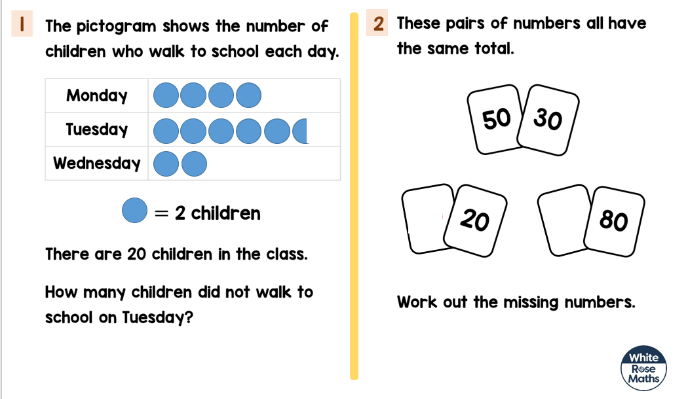 Maths Resources – Wednesday 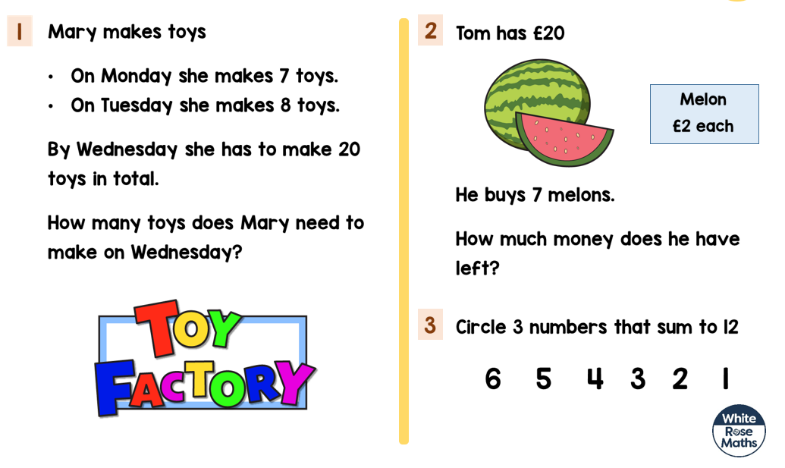 Maths Resources – Thursday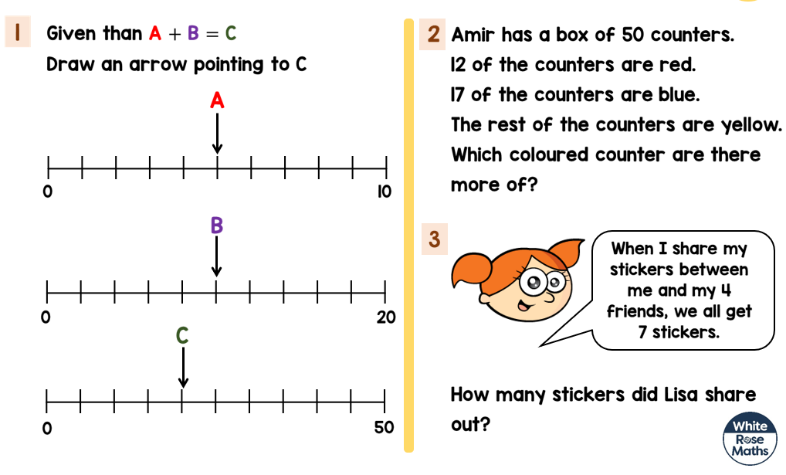 Maths Resources – Friday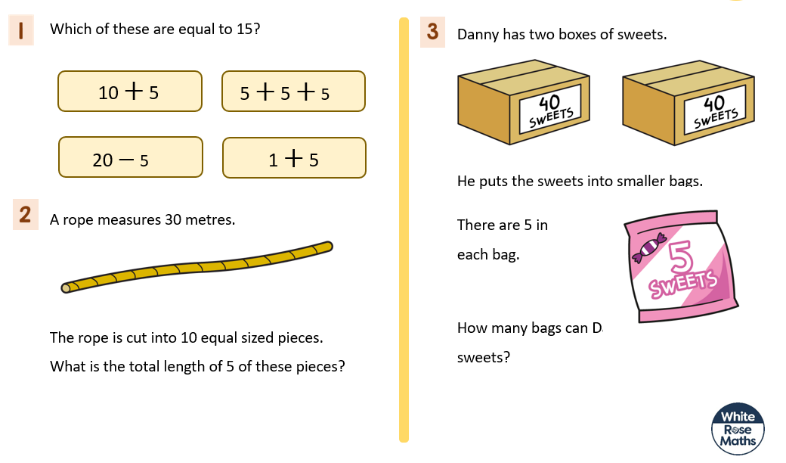 